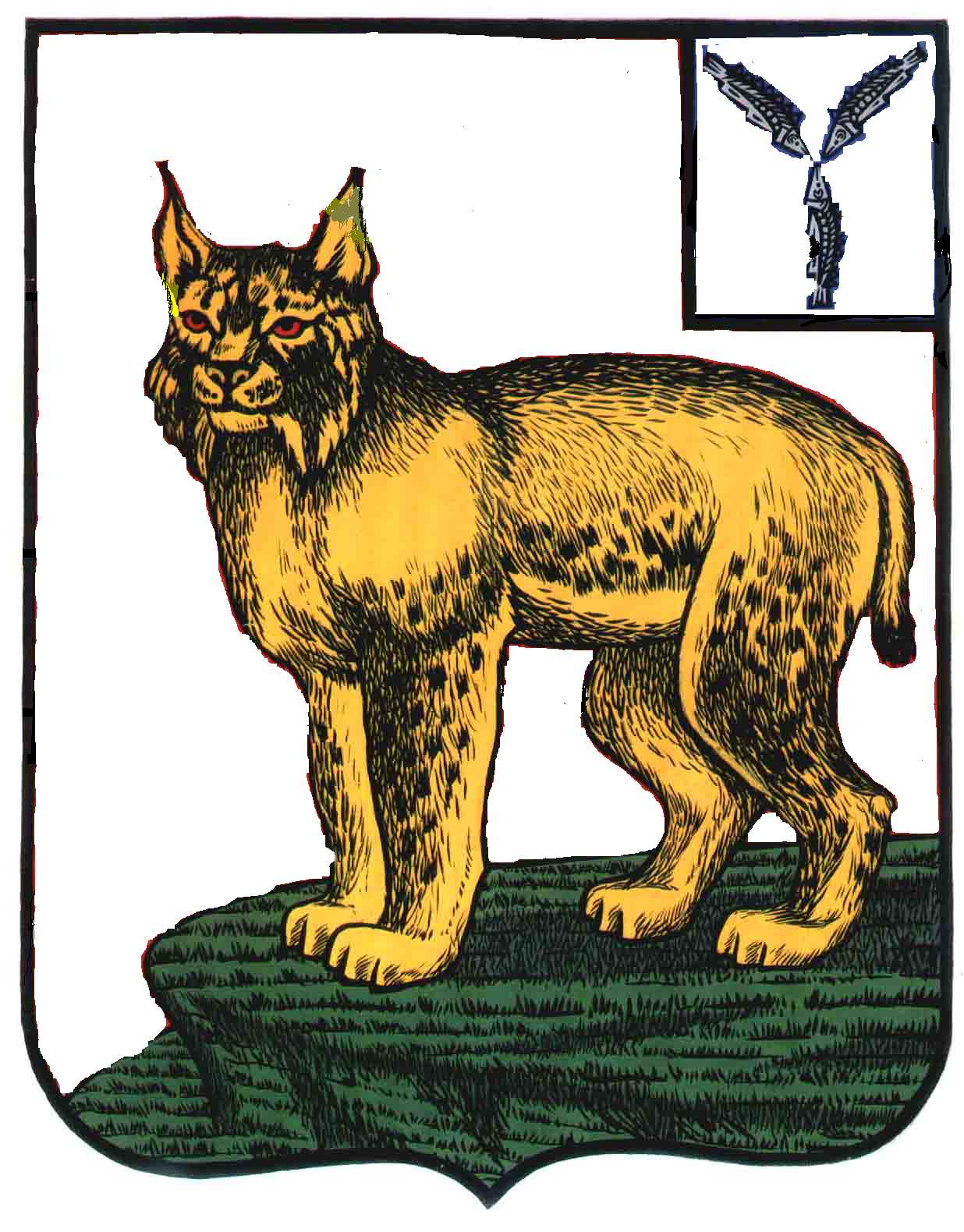 АДМИНИСТРАЦИЯ  ТУРКОВСКОГО МУНИЦИПАЛЬНОГО РАЙОНА САРАТОВСКОЙ ОБЛАСТИПОСТАНОВЛЕНИЕ От 29.07.2015 г. № 264Об утверждении тарифов на платные услуги, оказываемые муниципальным учреждением Физкультурно-оздоровительный комплекс «Молодежный» Турковского муниципального района Саратовской областиВ соответствии с п. 4 ч. 1 ст. 17 Федерального закона от 06 октября 2003 № 131–ФЗ «Об общих принципах организации местного самоуправления в Российской Федерации», решением Собрания депутатов Турковского муниципального района от 3 ноября 2011 года № 8/4 «Об утверждении Положения о порядке установления тарифов на услуги, предоставляемые муниципальными предприятиями и муниципальными учреждениями Турковского муниципального района», Уставом Турковского муниципального района администрация Турковского муниципального района ПОСТАНОВЛЯЕТ: 1. Утвердить тарифы на платные услуги, оказываемые муниципальным учреждением Физкультурно-оздоровительный комплекс «Молодежный» Турковского муниципального района Саратовской области согласно приложению.2.Опубликовать настоящее постановление в официальном информационном бюллетене «Вестник Турковского муниципального района» и разместить на официальном сайте администрации Турковского муниципального района в информационно-телекоммуникационной сети «Интернет».3.Настоящее постановление вступает в силу после его официального опубликования.4. Контроль за исполнением настоящего постановления возложить на заместителя главы администрации муниципального района по социальным вопросам Торопову Т.В.Глава администрациимуниципального района						Д.В. КудряшовПриложение к постановлению администрации муниципального района от 29.07.2015 г. № 264Тарифы на платные услуги, оказываемые муниципальным учреждением Физкультурно-оздоровительный комплекс «Молодежный» Турковского муниципального района Саратовской области Примечание: 1. Инвалиды, дети из малоимущих и многодетных семей, дети - сироты и дети, оставшиеся без попечения родителей, физкультурно-спортивные услуги в МУ ФОК «Молодежный» предоставляются бесплатно 2. Разовое посещение тренажерного зала (1 час) детьми до 8 лет, в сопровождении законного представителя, бесплатно.3. Льготная группа - пенсионеры по возрасту, ветераны, в соответствии с федеральным законом от 12 января 1995 года № 5-ФЗ «О ветеранах».Вид услугиТариф (руб.) Тариф для льготной группы (руб.)Количество посещенийАбонемент на месяц для занятий в универсальном спортивном зале игровыми видами спорта с душевой, раздевалкой и гардеробом 300-12 посещений в месяц по 1,5 часаАбонемент на месяц для занятия фитнесом в универсальном спортивном зале с душевой, раздевалкой и гардеробом 30015012 посещений в месяц по 1,5 часаАбонемент на месяц в тренажерный зал с душевой, раздевалкой и гардеробом40020012 посещений в месяц 1 часРазовое посещение тренажерного зала 5025За 1 часРазовое посещение для занятий в универсальном спортивном зале игровыми видами спорта40-За 1 часРазовое посещение катка10-За 1 часКабинет врача для проведения массажа:- шейно-воротниковой зоны 150-15 минут- ног150-15 минут- рук150-15 минут- спины250-15 минут Детский массаж до 14 лет:- общий 250-45 минут- ног100-15 минут- рук100-15 минут